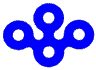 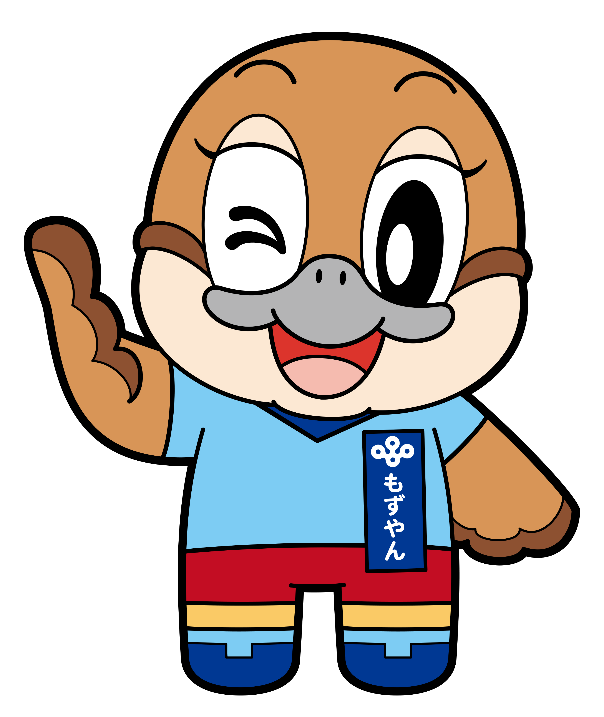 Table of Contents■ Tax PayersThere are two types of prefectural inhabitant taxes on individuals: a “per capita levy”, which is a fixed amount levied irrespective of income, and a “per income levy”, which is imposed in proportion to the total net income of the previous year. Depending on your circumstances on January 1 each year, you are required to pay these two prefectural inhabitant taxes if you are one of the following taxpayers.The following people are exempt from paying prefectural inhabitant taxes.■ Tax Amount● Per Capita Levy：\1,800 Annually● Per Income Levy　This prefectural inhabitant tax on individuals is calculated based on the taxpayer's net income of the previous year.(Income of previous year－income tax deduction)×Tax rate－Adjustment deduction－Tax credit		＝ Per income levy amount● Tax Rate：4% (or 2% if the tax payer’s address is in a government-designated city)● Adjustment Deduction(Note 1) "Total difference in personal exemptions" refers to the total amount of difference in the personal exemptions of income tax (deductions relating to people such as spouses and dependents) and personal exemptions of inhabitant tax.(Note 2) Total taxable income is the total amount of general income, retirement income and forestry income that is taxable.● Tax Credit● Deductions from Income＊The following people are exempted as a spouse or dependent qualified for deductions.　　1  People whose total net income is over ¥480,000.　　2  People that are family employees of blue return taxpayer and receive a worker’s salary, or that are family employees of white return taxpayer.■ Procedures for Tax Payment● Filing a returnIn principle, people with an address in the prefecture and municipality must file a tax return (same form as for the municipal inhabitant tax) in the municipality of their address by March 15.People who have already filed an income tax return and salaried workers only do not need to separately file an inhabitant tax return. However, if people who have filed an income tax return select a different taxation method for their income earned from listed share dividends and the transfer of special stocks, they must also separately file a prefectural and municipal inhabitant tax return.● Tax PaymentYou will pay the prefectural and municipal inhabitant tax in four instalments (usually June, August, October and January) (Note) throughout the year, based on the amount stated in the tax notice (statement of payment) sent by your municipality.Salaried workers will have the payments automatically deducted from their salaries as a special tax collection each month, from June to the following May.（Note) The payment periods may vary according to the ordinances of each municipality.■ Tax PayersThe following corporations are required to pay the per capita levy and corporation levy.■ Tax Amount● Per capita levyThere are five tax rates set according to the amount of capital, etc. (Note) ＊Calculated on a monthly basis if the corporation has or owns offices and/or businesses establishments in the prefecture for less than one year.(Note) Please refer to ■Tax Amount (Note 3) under Business Tax on Corporations on page 8 for the amount of capital, etc.● Corporation levy：Corporate tax amount × Tax rate ＝ Corporation levyTax rate：2% (4.2% for fiscal years starting before September 30, 2019)The tax rate is 1% for corporations with capital of ¥100,000,000 or less at the end of the fiscal year, and with an annual total corporate tax amount for calculating the corporation tax levy of ¥20,000,000 or less (3.2% for fiscal years starting before September 30, 2019).■ Procedures for Tax PaymentCorporations must file a return at the relevant Osaka prefectural tax office by the next submission deadline.　●　About mandatory electronic tax filing by large corporationsStarting with the fiscal year beginning on April 1, 2020, the prefectural inhabitant tax on corporations filed by large corporations must be submitted by using an electronic data processing system (eLTAX).　　◆ Target large corporations　　　① Corporations that have an amount of capital or investment over \100,000,000 at the start of the fiscal year　　　② Mutual corporations, investment corporations, and special purpose corporations　　◆ The target tax returns, etc. include final tax returns, interim (planned) tax returns, provisional-settlement interim tax returns, revised tax returns, and all documents attached to these tax returns.　　◆ Note that, if no tax return is submitted via electronic tax filing, this will be treated as a failure to file (excluding cases in which using eLTAX is difficult due to a disability, etc.).■ Tax PayersIndividuals who receive interest, etc. pay this tax through the branches, etc. of financial institutions, etc. in the prefecture. (Note) Corporations have become exempted from taxation on interest, etc. received from financial institutions on or after January 1, 2016.■ Tax AmountInterest to be paid (standard taxable amount) ×　Tax rate ＝　Tax amount● Interest to be paid① Interest on deposits, etc. of banks and credit unions, etc.② Interest on public and corporate bonds, other than specified bonds, etc. (Note 1)③ Interest and gains, etc. on similar-financial products (term deposits, mortgage securities, lump-sum endowment (damage) insurance)＊ Interest etc. on specified bonds, etc. for payment to be received on or after January 1, 2016, has become exempt from prefectural inhabitant tax interest levy income, and has now become a taxable item for prefectural inhabitant tax dividend levy income.(Note 1) Specified bonds, etc. refer to specified bonds (government bonds, local bonds, foreign government bonds, foreign local bonds, publicly offered bonds, listed bonds, public bonds issued before December 31, 2015 (excluding bonds issued by a family company, etc.), beneficiary rights on publicly offered bond investment trusts, beneficiary rights on publicly offered bonds other than securities investment trusts, and corporate bond-like beneficiary rights in special purpose trusts (limited to publicly offered trusts).The following interest, etc. is exempt from tax.● Tax rate：5%　＊　An income tax and special income tax for reconstruction rate of 15.315% also applies.■ Procedures for Tax PaymentThe financial institutions, etc. (special tax collectors) to pay the interest withhold the prefectural inhabitant tax on interest income (prefectural inhabitant tax interest levy) by special collection at the time of paying interest, and pay the total monthly tax to the prefecture by the 10th of the next month.■ Tax PayersIndividuals who receive special dividends, etc. pay this tax though the listed companies, etc. to pay the special dividends.■ Tax AmountSpecial dividends, etc. to be paid (standard taxable value) ×　Tax rate　＝　Tax amount● Special dividends, etc. to be paid① Dividend income, etc. on listed stocks, etc.② Distribution of profit from investment trusts for which an offering of beneficial rights upon establishment has been conducted through public offering③ Dividend income, etc. on investments in special investment corporations④ Publicly-offered portion of dividend income on the surplus of corporate bond-like beneficiary rights in special purpose trusts⑤ Interest on specified bonds⑥ Redemption money on discount bonds other than in specified accounts ＊ Interest etc. on specified bonds, etc. for payment to be received on or after January 1, 2016, has become exempt from prefectural inhabitant tax on interest income, and has now become a taxable item for prefectural inhabitant tax on dividend income. Also, when redeeming discount bonds (excluding those paid in specified accounts), the prefectural inhabitant tax dividend levy now applies to the marginal gain on the redemption money.● Tax rate：5%　＊　An income tax and special income tax for reconstruction rate of 15.315% also applies.■ Procedures for Tax PaymentThe listed companies, etc. (special tax collectors) to pay the special dividends withhold the prefectural inhabitant tax on special dividends (prefectural inhabitant tax dividend levy) by special collection at the time of paying the special dividends, and pay the total monthly tax to the prefecture by the 10th of the next month.For dividends, etc. remitted into withholding selection accounts, the securities company, etc. (special tax collectors) handling the payment of special dividends, etc. withhold the prefectural inhabitant tax on special dividends, etc. (prefectural inhabitant tax dividend levy) by special collection at the time of paying the special dividends, and pay the total annual tax by January 10th of the following year.■ Tax PayersIndividuals who receive capital gain from special stocks, etc. pay this tax through the head office of securities company, etc. which handle the payment of the capital gain from special stocks, etc. ■ Tax AmountCapital gain to be paid from special stocks, etc. (Standard taxable value) × Tax rate =　Tax amount● Capital gain to be paid from special stocks, etc.① Equivalent value of the transfer of listed stocks, etc. held in a withholding selection account　② Marginal gain on the net settlement of credit transactions, etc. on listed stocks, etc. processed in a withholding selection account● Tax rate：5%　＊　An income tax and special income tax for reconstruction rate of 15.315% also applies.■ Procedures for Tax PaymentThe securities companies, etc. (special tax collectors) to pay the capital gain from special stocks, etc. withhold the prefectural inhabitant tax on capital gain from special stocks, etc. (prefectural inhabitant special stocks capital gain levy) by special collection at the time of paying the income, and pay the total annual tax by January 10th of the following year.■ Tax PayersCorporations that have or own offices or business establishments in the prefecture, for the purpose of conducting business.Includes public-interest corporations (chamber of commerce and industry, etc.) and non-juridical associations/foundations (youth organizations, parents and teachers association, prefectural associations, etc.) engaging in profit-making business.■ Tax Amount● Corporations with a standard taxable income : Income　× Tax rate ＝ Tax amount● Corporations engaging in gas and electricity supply, insurance, and/or trade insurance business (Note 1) :  Revenue　× Tax rate ＝ Tax amount● Added value amount (Note 2), Amount of capital, etc. (Note 3) and/or corporations with a standard taxable income (Pro forma standard taxation) :  (Value added amount　× Tax rate) ＋ (Amount of capital, etc.  ×　Tax rate) ＋ (Income　×　Tax rate) ＝ Tax amount(Note 1) In the case of electric power supply corporations in the retail power business and power generation business (called retail and power generation business corporations below), the following calculation method is used for fiscal years starting on April 1, 2020, or later:①　Corporations other than those in ② : (amount of revenue x tax rate) + (income x tax rate) = tax amount② Ordinary corporations for which the amount of capital or investment exceeds \100,000,000 at the end of each fiscal year (excluding deemed taxable corporations, investment corporations, special purpose corporations, general incorporated associations, and general incorporated foundations): (amount of revenue x tax rate) + (added value amount (Note 2) x tax rate) + (amount of capital, etc. (Note 3) x tax rate) = tax amount(Note 2) Value added amount is the profit (loss) in a single fiscal year added to the amount of distributed earnings (remuneration amount + net interest paid + net rent paid).(Note 3) The amount of capital, etc. is equal to the larger amount of the following: the amount stipulated by Article 2-16 of the Corporation Tax Act (or the amount stipulated by Article 17-2 of the same act in the case of consolidated corporations) plus or minus the amount of free capital increases or decreases, etc. or the amount of capital plus the total capital reserve amount or amount of investment.For mutual corporations stipulated in the Insurance Business Law, it is the amount calculated as net assets according to Article 6-25 of the Order for Enforcement of the Local Tax Act.● Tax rate(Note 1) Special corporations include cooperatives, credit unions, medical corporations, etc. Ordinary corporations are those that are not special corporations, public-interest corporations, etc., or associations or foundations without juridical personality, etc. (Note 2) For fiscal years starting on April 1, 2020, or later, retail and power generation business corporations use the tax rate table on the next page for calculation.(Note 3) Corporations subject to pro forma standard taxation are ordinary corporations with capital and/or investment capital over ¥100,000,000 at the end of each business accounting period (excluding deemed taxable corporation, investment corporation, specific purpose corporation, general incorporated association and general incorporated foundation), and which are engaging in taxable business activities (excluding those supplying electricity and/or gas as well as insurance business and/or trade insurance business, which are taxed on revenue). (Note 4) Corporations not entitled to a reduced tax rate are those with capital of ¥10,000,000, and that have or own offices or business establishments in three or more prefectures. Corporations entitled to a reduced tax rate are those other than corporations not entitled to a reduced tax rate.  (Note 5) Corporations subject to differential taxation are those that meet the conditions outlined in the table below.(Note 6) In Osaka Prefecture, this is not applied to business taxes, but it is used to calculate the special corporation business tax, special-local-corporation-tax standard corporation per income levy amount, or standard corporation revenue-based amount.■ Procedures for Tax PaymentCorporations must file a return at the relevant Osaka prefectural tax office by the same submission deadline as that for prefectural inhabitant tax on corporations (refer to page 5).About mandatory electronic tax filing by large corporationsStarting with the fiscal year beginning on April 1, 2020, the business tax on corporations filed by large corporations must be submitted by using an electronic data processing system (eLTAX).◆ Target large corporations① Corporations that have an amount of capital or investment over \100,000,000 at the start of the fiscal year② Mutual corporations, investment corporations, and special purpose corporations◆ The target tax returns, etc. include final tax returns, interim (planned) tax returns, provisional-settlement interim tax returns, revised tax returns, and all documents attached to these tax returns.◆ Note that, if no tax return is submitted via electronic tax filing, this will be treated as a failure to file (excluding cases in which using eLTAX is difficult due to a disability, etc.).■ Tax PayersIndividuals who maintain offices and/or business establishments in the prefecture to conduct any type of legally designated industry sectors (category I, II or III) pay this tax.■Tax Amount(Total income of previous year－business deductions) × Tax rate ＝ Tax amount● Proprietor deductions : ¥2,900,000Calculated on a monthly basis if the period of business in less than one year.● Tax rate :	Category I…5%  Category II…4%	Category III…5%Note that within Category III, the tax rate is 3% for massage treatment and massage, acupressure therapist, acupuncturist, moxibustion practitioner, judo hearing practitioner and other similar medical profession and hoof-shoeing.＊ In principle, total income is calculated to be the same as the calculation of the business income and/or　real estate income for the income tax purposes.＊ In principle, the amount of salary of family employees of blue return taxpayer or deductions of family employees are the same as that for income tax purposes.＊ Special deductions for family employees of blue return taxpayer of income tax do not apply for business tax on individuals.■ Procedures for Tax Payment● Filing a returnYou must file a tax return for business tax on individuals at the relevant Osaka prefectural tax office by March 15.The following people do not need to file a tax return for business tax on individuals.①　If you have filed a tax return for income tax and/or inhabitant tax on individuals.②　If your income after deducting all necessary expenses is ¥2,900,000 (proprietor deduction) or less.● Tax PaymentIn principle, you will pay the business tax on individuals in two annual instalments in August and November, based on the amount stated in the tax notice (statement of payment) sent by the relevant Osaka prefectural tax office in August. If the (annual) tax amount is ¥10,000 or less, the full amount is to be paid in August.＊ The statement of payment for November is sent with the August statement of payment. The payment period will vary according to the month the notice of payment is sent.■ Tax PayersSimilar to consumption tax, local government consumption tax is imposed on domestic transactions and import transactions. The following are taxable transactions to be paid by those specified in the table on the right.Domestic transactions: transfer of assets, provision of services, etc. = Transfer levyImport transactions: receipt of foreign goods, etc. = Goods levyLocal consumption tax is an indirect tax imposed on domestic transactions, such as the provision of services and the sale of products and goods, etc. The tax is added to the price of products, and is ultimately borne by the consumer.■ Tax AmountConsumption tax (standard taxable amount)　×　Tax rate　＝　Tax amount● Tax rate■ Procedures for Tax PaymentPayment is made along with consumption tax as follows: For the transfer levy: payment is made to the tax office of jurisdiction in your residential area or location of the store. For the goods levy: payment is made to the customs office of jurisdiction. The local government consumption tax is paid by the government to the taxation office or prefecture with a bonded area.■ Tax PayersThose who have acquired real estate (land or buildings) by purchase, exchange, gift or new construction, regardless of whether the acquisition was a paid or gratuitous acquisition, or whether or not it was registered, and regardless of the reason of acquisition. For example, tax is still applicable even if ownership transfer registration of land or buildings was omitted, or a newly built house is not registered.■ Tax AmountAssessed value of acquired real estate (standard taxable value)　×　Tax rate　＝　Tax amount● Assessed value of acquired real estateThe standard taxable value of acquired real estate is, in principle, assessed and determined based on the registered prices in the municipality’s fixed assets tax cadaster at the time of acquisition. Therefore, the value refers to neither the purchase prices of real estate nor construction work expenses, etc. (This is not the standard taxable value of the fixed assets tax.)For housing land or evaluated housing land (Note) acquired on or before March 31, 2024, the standard taxable value is the registered price in the fixed assets tax cadaster × 1/2.(Note) Evaluated housing land is land other than housing land with a standard taxable value at the time of acquisition that is evaluated based on a comparison with the standard taxable value of housing land similar to that land and its status.Real estate acquisition tax is not assessed for the following standard taxable values (tax exemption limit).● Tax rate：4%（Standard tax rate）Depending on special measures and the date of acquisition, the following tax rates will apply.● Tax reduction measuresThe real estate acquisition tax can be reduced in certain cases, such as for acquired residential buildings and land that meet certain conditions, substitute real estate acquired to replace real estate transferred for public services, and substitute real estate acquired to replace real estate lost in a natural disaster, etc.■ Procedures for Tax Payment● Filing a returnPlease complete and submit the Real Estate Acquisition Form at your nearest Osaka prefectural tax office within 20 days of acquiring real estate. The Real Estate Acquisition Form is available at the Osaka prefectural tax office, and it can also be downloaded from the Osaka prefectural tax homepage.● Tax paymentPlease pay the real estate acquisition tax by the due date (payment deadline) stated in the tax notice (statement of payment) sent by the prefecture.■ About handling related to the novel coronavirus 　　○　Even in cases where existing housing that does not conform to the seismic code is acquired and there is a delay in moving into the housing due to a delay in anti-earthquake renovation or a similar issue resulting from the effects of the novel coronavirus, it is possible to benefit from tax-collection deferment or tax reduction measures if all of the following requirements are satisfied:　　　①　An agreement related to anti-earthquake renovation must be concluded by the later of the following two dates: within five months of the date when the existing housing that does not conform to the seismic code was acquired or within two months of April 30, 2020 (June 30, 2020).　　　②　A certificate of conformance with the seismic code and documents proving that the anti-earthquake renovation and moving in were delayed must be submitted to the prefectural tax office within six months of the completion of the anti-earthquake renovation.　　　③　After the completion of the anti-earthquake renovation, the individual acquirer must reside in the housing until March 31, 2022 (provided that the individual acquirer resides in the housing within six months of the renovation completion date).○　In addition to the above, in cases where the construction-work period is delayed or a similar issue occurs due to the effects of the novel coronavirus, taxes might be reduced if, for example, reductions stipulated by law no longer apply.■ Tax PayersPrefectural tobacco tax is imposed when wholesalers, etc. (Japan Tobacco Inc., importers and wholesalers of tobacco) sell manufactured tobacco to retailers in the prefecture.■ Tax AmountNumber of manufactured cigarettes sold (standard taxable value)　×　Tax rate　＝　Tax amount● Tax rate　【Tax rate on manufactured tobacco】＊　In accordance with revisions of the tax system, transitional measures have been taken due to considerations related to sudden change mitigation and predictability, and the tax rate will be increased in stages as shown in the above table.■ Procedures for Tax PaymentWholesalers, etc. will accumulate the tax over the period of one month, and then file a return and pay the required tax, by the end of the following month.■ Tax PayersPeople who use golf courses pay this tax.However, the following people are exempt from paying the golf course utilization tax.1　People who are under 18 years old.2　People who are 70 years or older.3　People who have been issued a handbook for disabled persons, etc.4　Athletes participating in the National Athletic Meet in the golf category.5　Students and teachers of schools (excluding kindergartens) stipulated in Article 1 of the School Education Law, who use the golf facilities as part of educational activities at school.6　Athletes who participate in international competitions and are playing golf in such a competition or as official practice for one.＊ You must show a certificate to prove you fall into one of the categories from 1 to 6 in order to receive an exemption.＊ Schools stipulated in Article 1 of the School Education Law include kindergartens, elementary schools, junior high schools, compulsory education schools, high schools, combined junior high and high schools, special-needs schools, universities (including junior colleges), and vocational colleges.＊ International competitions are limited to events designated or understood as such by the cabinet.■ Tax Amount● Tax rateThe tax is determined by grades such as the number of holes and usage fee of the golf course.■ Procedures for Tax PaymentOwners or managers of golf courses (special tax collectors) collect the tax along with the usage fee from the users over one-month period, and file a return and pay the tax amount collected to the Naniwa Kita Osaka Prefectural Tax Office by the 15th of the following month.■ Tax PayersThe following people are required to pay this tax.１　Those who actually take delivery of gas oil from an exclusive agent or primary distributor２　Those who sell gas oil that is manufactured by mixing it with other oils３　Those other than an exclusive agent or primary distributor who consumes or transfers manufactured gas oil４　Those who sell or consume fuel oil other than gas oil for use in motor vehicles５　Those other than an exclusive agent or primary distributor who import gas oil …and so on■ Tax AmountPer kilolitre……………（Special tax rate）\32,100　（Standard tax rate）\15,000In principle, the special tax rate is applied; however, if the average retail price (Note) of gasoline is over ¥160/liter for three consecutive months, the standard tax rate will be applied upon a notice issued by the Minister of Finance.Subsequently, if the average retail price of gasoline is under ¥130/liter for three consecutive months,　the special tax rate will be reapplied upon a notice issued by the Minister of Finance.   These regulations are considered in the context of the restoration and recovery status of the Great East Japan Earthquake; accordingly, the regulations will not be applied until the date designated in a separate law.（Note）The average retail price of gasoline is the amount calculated by dividing the total of the metropolitan (city)-specific retail price (including consumption tax) for vehicle gasoline announced monthly, based on the Retail Price Survey stipulated in Article 1 of the Retail Price Survey Regulations (Ordinance of the Prime Minister’s Office No. 6 of 1982) by the number of cities. Please refer to the Ministry of Internal Affairs and Communications homepage for the results of the Retail Price Survey.A tax exemption will apply if you have been issued a tax exemption permit, and are using gas oil for the following purposes.(1) As a raw material for manufacturing petrochemical products, such as ethylene, etc.(2) For powering ships, trains and track vehicle(3) For powering agriculture and forestry machinery(4) For use in supplying electricity, excavating mines and scaffolding/earthwork and construction, etc.（Note）The tax exemption measures listed on (2) to (4) above apply until March 31, 2021.■ Procedures for Tax PaymentThe special tax collectors (listed in 1 above) will collect the tax (as primary distributors and/or exclusive agents) together with the payment of the gas oil upon actual delivery to the purchaser and, after having accumulated such tax over the period of one month, file a return and pay the required tax, by the end of the following month, to the Naniwa Kita Osaka Prefectural Tax Office.Those listed in 2 to 4 above will accumulate the tax over the period of one month, and then file a return and pay the required tax, by the end of the following month, to the Naniwa Kita Osaka Prefectural Tax Office.Those listed in 5 above will file a return and pay the required tax, by the time of importing the gas oil, to the Naniwa Kita Osaka Prefectural Tax Office.■ Tax PayersPeople who have acquired a motor vehicle pay this tax. Special-purpose vehicles (road rollers, bulldozers, etc.) and two-wheel vehicles are not included in the motor vehicles subject to this tax. In the sale and purchase of a motor vehicle, when the seller reserves the proprietary right of a vehicle, for instance due to installment sales of the vehicle, the vehicle acquisition tax is levied on the purchaser, who for purposes of this tax is considered to have acquired the vehicle.■ Tax AmountAutomobile acquisition value (standard taxable value)　×　Tax rate　＝　Tax amount● Automobile Acquisition ValueAcquisition value refers to the transaction price of a vehicle. It includes the price of added fixtures to vehicle (such as a radio, stereo, car navigation, air conditioner, etc.), but it does not include the price of accessories such as a spare tyre, seat covers, mats, standard tools, etc. If a vehicle is acquired for free or at a cheaper price from a relative, etc., then the acquisition value is the normal transaction price. The automobile acquisition tax does not apply to vehicles with an acquisition price of ¥500,000 or less.● About the motor vehicle tax (Environmental performance-based levy) rateThe motor vehicle tax (environmental performance-based levy) rate is decided according to the environmental burden and other characteristics of the vehicle.In addition, the motor vehicle tax (environmental performance-based levy) rate for passenger vehicles for private use acquired from October 1, 2019, to December 31, 2021, will be reduced by 1%. (The bold-font tax rates shown in the table below will be applied.)＊　The values in parentheses indicate the tax rates since April 1, 2022＊　For details on the tax rate table and tax-rate special measures, see the prefectural tax website “府税あらかると” (Prefectural Tax A La Carte), etc.■ Procedures for Tax PaymentThe automobile acquisition tax (environmental performance-based levy, type-based levy) return is filed and paid at the automobile tax office at the time of registration or notification of use of the vehicles.■ Tax PayersOwners of a motor vehicle registered in the prefecture as its principal place of usage.In the sale and purchase of a motor vehicle, when the seller reserves the proprietary right of a vehicle, for instance due to installment sales of the vehicle, the motor vehicle tax is levied on the purchaser, who for purposes of this tax is considered to have acquired the vehicle.When the vehicle registration is transferred, the motor vehicle tax is levied on the former owner for that fiscal year, and is then levied on the new owner from the next fiscal year onwards. A light motor vehicle tax (municipal tax) is levied on owners of light motor vehicles, etc.■ Tax AmountThe tax rate (annual amount) is determined according to the type of vehicle, usage, and total emissions, etc.For newly registered vehicles or deregistered (disposed) vehicles, the tax is levied or reduced by monthly calculation.■ About the Motor Vehicle Tax (Type-Based Levy) RateThe tax rates of passenger vehicles for private use that are registered as new vehicles starting in October of 2019 have been changed as shown by the table below.(This is a permanent tax reduction; it is not a one-year reduction like the motor vehicle tax greening reduction).Note that the pre-revision tax rates will apply to motor vehicles that are newly registered on or before September 30, 2019.(The tax rate will not be changed even if the owner changes.)【Motor vehicle tax (type-based levy): tax rate table <passenger vehicles for private use>】　　 ＊For other tax rates, see the “Motor vehicle tax (type-based levy): tax rate table” on the prefectural tax website “府税あらかると” (Prefectural Tax A La Carte).　　大阪府　自動車税（種別割）税額表　　　Search　● Taxable amount based on monthly calculation：Annual tax amount × (Number of months from the month after registration until March)／12 ＝　Monthly tax amount  (Fraction amounts under 100 yen are rounded down)● Refund based on monthly calculation：The amount remaining after subtracting the above taxable amount based on monthly calculation from the annual tax amount.■ Greening of Motor Vehicle TaxThe motor vehicle tax (type-based levy) varies according to the environmentally-friendly level of the vehicle.● Low-pollution vehiclesIn the case of vehicles in the table below that are newly registered for the first time (called new vehicle registration below), the tax rate is reduced during the fiscal year following the year of new vehicle registration, and then the ordinary tax rate is assessed during fiscal years following the year of the reduction. (The reduced tax rate applies only for one fiscal year.)＊　Electric cars, natural gas cars that are compliant with certain emissions gas regulations, plug-in hybrid vehicles, clean diesel passenger vehicles that are compliant with certain emissions gas regulations are subject to generally 75% reduction in the tax rate in the fiscal year following the new vehicle registration.● High-pollution vehiclesDiesel vehicles that have been registered for over 11 years and gasoline vehicles (including LPG vehicles) that have been registered for over 13 years will be taxed at generally 15% higher tax rate (generally 10% for buses and trucks other than for use by general passengers).Excludes electric/natural gas/methanol vehicles, hybrid vehicles (vehicles that are powered by gasoline), general passenger buses, and towed vehicles. From fiscal 2021, the vehicles in the table below are subject to heavier motor vehicle taxation (type-based levy). Please check your vehicle inspection certificate for the initial registration.■ Procedures for Tax Payment● Filing a return　New owners of a vehicle, and those who have transferred the registration or disposed of a vehicle, must file a motor vehicle tax (environmental performance-based levy/ type-based levy) notice at the automobile tax office.● Tax paymentPeople who own a vehicle on the base date for assessment (April 1 of every year) must pay the tax for the period from April until March of the next year (an annual amount) in May by using the motor vehicle tax (type-based levy) notice sent by the prefecture.Regarding the tax assessed based on a monthly calculation upon new registration, the motor vehicle tax (environmental performance-based levy/type-based levy) return must be submitted when performing the registration procedure to pay the tax.● Issue of the statement of paymentWhen your statement of payment for motor vehicle tax (type-based levy) is issued over the counter, the motor vehicle registration number and the last four digits of vehicle identification number will be checked■ Tax PayersThose who have a mining right (right for exploratory drilling and digging) in the mine located within the prefecture pay this tax.■ Tax Amount■ Procedures for Tax PaymentThe mine lot tax is to be paid in May in accordance with the tax notice (statement of payment) sent from the Naniwa Kita Osaka Prefectural Tax Office.■ Tax PayersHunting tax is levied on the registration of hunters, in accordance with the Protection and Control of Wild Birds and Mammals and Hunting Management Law.＊　The hunting tax is a special-purpose tax that is used to fund the protection of wild birds and mammals, and to help cover the costs for policies on hunting.■ Tax Amount（Note 1）Hunting guns Category 1…Guns charged with gunpowder（Note 2）Hunting guns Category 2…Air guns＊　Individuals registered for a Category 1 license are not subject to hunting tax for air gun hunting under Category 2.＊　The following people are subject to an exemption or reduction in the hunting tax when registering as a hunter, through to March 31, 2024.　　　　　・　Eligible wildlife wardens and those engaged in designated wildlife businesses are not subject to hunting tax.　　　　  　・　The amount calculated by multiplying the above listed hunting tax rate by 1/2 will be imposed, if the taxpayer has hunted wildlife, etc. with permission within one year prior to the day of submitting hunter registration form.■ Procedures for Tax PaymentHunters are required to pay hunting tax at the time of registration by submitting their payment with the hunter registration form.■ Tax PayersCorporations, etc., that currently own large depreciable assets (Note 1) with a value over the municipality's taxable limit (Note 2) as of the date of taxation (January 1 each year).(Note 1) Refers to depreciable assets owned by a single taxpayer with an address in a single municipality, and which have a total standard taxable value for the fixed assets tax that exceeds the fixed taxable value (set amount stipulated by population segments of the municipality).(Note 2) Refers to the municipality’s taxable limit. In principle, this is the fixed taxable value, but in some cases the fixed taxable value may be raised according to the municipality’s finances. In that case, the municipality’s taxable limit will be the fixed taxable value after any increase.■ Tax AmountAmount over the municipality’s taxable limit (standard taxable value) × Tax rate (standard tax rate 1.4%) ＝　Tax amount　＊　The municipal levies tax on the amount up to its taxable limit.■ Procedures for Tax Payment● Filing a returnPlease submit a tax return to the Osaka prefectural tax office by January 31 each year.● Tax paymentThe prefectural fixed assets tax is paid in four instalments over one year, in April, July, December and February, based on the amount stated in the tax notice (statement of payment) sent by the prefecture.＊　The payment period may vary in special circumstances.Osaka prefecture introduced an accommodation tax in January 2017. The revenue from this discretionary special-purpose tax is allocated to cover expenses to develop Osaka as one of the world’s leading international cities, and also to fund policies to boost its appeal and promote tourism.■ Tax PayersThose who stay at hotels, ryokan (Japanese inns), cheap lodgings (hostels), private residences temporarily taking in lodgers (minpaku) in the prefecture, and facilities related to such residences pay this tax.■ Tax AmountNumber of nights stayed　×　Tax rate　＝　Tax amount(Note 1) Refers to the cost of an overnight stay and associated service fees, and does not include meals, etc.＊　Accommodation tax is not levied if the room charge (per person per night) is less than ¥7,000.■ Procedures for Tax PaymentSpecial tax collectors (managers of hotels, ryokan (Japanese inn), cheap lodgings (hostels), private residences temporarily taking in lodgers (minpaku) in special wards, and facilities related to such residences) collect the tax from customers along with the room charge, and pay the deposited tax amount for each month by the end of next month by filing a return to the Naniwa Kita Osaka Prefectural Tax Office.Prefectural taxes can be paid at prefectural tax offices as well as at the following locations or by using the methods below. ■ Financial Institutions　　　　　　　　　　　　　　　　　　　　　　　　　　　　　　　(As of July 1, 2021)* Only Pay-easy and account transfers supported.■ Convenience Stores, etc.Regarding payment statements (for \300,000 or less) that have printed convenience-store payment barcodes, payment is possible at the convenience stores, etc. below.＊If you pay at a convenience store, etc., be sure to obtain a receipt at the cash register.●　Target tax itemsMotor vehicle tax (type-based levy), business tax on individuals, real estate acquisition tax, inhabitant tax and business tax on corporations, gas oil delivery tax, prefectural inhabitant tax interest levy, prefectural inhabitant tax dividend levy, prefectural inhabitant tax special stocks capital gain levy, golf course utilization tax, and accommodation tax	(As of July 1, 2021)■ Paying by Using a Smartphone Payment AppRegarding payment statements that have printed convenience-store payment barcodes, payment is possible using the following smartphone payment apps. For details on the procedure and contact information, see the prefectural tax website.●　Services that can be used	(As of July 1, 2021)●　Target tax itemsThe same as for convenience stores, etc.●　Payment method① Use a smartphone, etc. to download the app, and then register the required information in advance.② Start up the app, and then scan the convenience-store payment barcode to make the payment.* No receipt will be issued. If you need a receipt, pay at a financial institution, convenience store, etc.■ Paying by Using a Credit Card on the Internet (Only for the Motor Vehicle Tax (Type-Based Levy)) In the case of motor vehicle tax (type-based levy) payment statements that indicate a payment number and confirmation number, credit cards with the marks below can be used to pay the tax at a special Internet website (the Osaka Prefecture Motor Vehicle Tax Payment Website).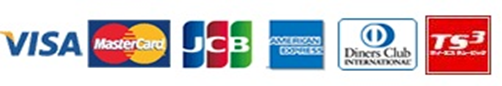 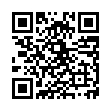 For details on the procedure and contact information, see the website below. You can also access
the website by scanning the QR code on the right.The payment can be confirmed around two weeks after completing the payment procedure.In addition to the motor vehicle tax (type-based levy) amount, an additional payment fee of \330 per payment (including tax) is required.* No receipt will be issued. If you need a receipt, pay at a financial institution, convenience store, etc.■ Paying by Using Pay-easyIn the case of payment statements that have a Pay-easy mark, financial-institution ATMs and Internet banking can be used to pay. For details, see the prefectural tax website.　　●　Target tax itemsInhabitant tax and business tax on corporations, business tax on individuals, real estate acquisition tax, motor vehicle tax (type-based levy), gas oil delivery tax, golf course utilization tax, prefectural inhabitant tax interest levy, prefectural inhabitant tax dividend levy, prefectural inhabitant tax special stocks capital gain levy, and accommodation tax* Regarding the inhabitant tax and business tax on corporations, gas oil delivery tax, golf course utilization tax, prefectural inhabitant tax interest levy, prefectural inhabitant tax dividend levy, prefectural inhabitant tax special stocks capital gain levy, and accommodation tax, handwritten payment statements for which the tax amount is entered by a taxpayer (special tax collector), do not support Pay-easy. However, if a tax return is submitted and there is a payment-statement issuance request no later than two weeks before the filing deadline, a payment statement that supports Pay-easy can be sent (issued).●　Payment methodFollow the on-screen instructions of the financial-institution ATM or Internet banking screen, and enter the specified numbers on the payment statement.* No receipt will be issued. If you need a receipt, pay at a financial institution, convenience store, etc.≪If using Internet banking≫■ Direct Debit (Only for the Business Tax on Individuals)The business tax on individuals can be paid via direct debit. For details, inquire with the prefectural tax office.* The Osaka Prefecture Tax Direct Debit Request Form and Osaka Prefecture Tax Direct Debit Discontinuation Notice is available at the counter of each prefectural tax office and can also be downloaded from the prefectural tax website.In addition, the form is enclosed with the tax notice sent in August.* Please use your passbook to confirm that the direct debit has completed. In addition, when filing with the tax office, it is not necessary to present receipts or other documents proving that you have paid your prefectural taxes.Furthermore, if you require a document that confirms the completion of the direct debit, contact the prefectural tax office that has jurisdiction.A direct debit payment confirmation form will be issued.* Depending on the financial institution, if there is no transfer during a certain period (tax assessment), it might be necessary to apply for another direct debit.If your prefectural tax is not completely paid by the payment deadline, you will be in arrears, and—depending on the period of time from the day following the payment deadline to the payment date—the percentage below is multiplied by the amount by which you are arrears (ignoring any fractional amount of less than \1,000 or the total amount if it is less than \2,000) to calculate the late fees you owe. ○ Up until the date one month after the day following the payment deadline　･････････　7.3％ per year (Note 1) (Note 2) (Note 3)○ Starting on the date one month after the day following the payment deadline  ･････　14.6％ per year (Note 1) (Note 2)(Note 1) During the period from January 1, 2014 to December 31, 2020, if the late fee percentage—which is calculated by adding 1% per year to the percentage indicated by the Minister of Finance as stipulated by Article 93-2 of the Act on Special Measures Concerning Taxation by December 15 of the previous year for each year—is less than 7.3%, the percentage for that year (called the special standard percentage below) is used as the calculation basis, and, until the date one month after the day following the payment deadline, the percentage is calculated by adding 1% per year to the special standard percentage (maximum of 7.3% per year). In contrast, starting on the date one month after the day following the payment deadline, the percentage is calculated by adding 7.3% per year to the special standard percentage.(Note 2) Starting on January 1, 2021, if the late fee percentage—which is calculated by adding 1% per year to the percentage indicated by the Minister of Finance as stipulated by Article 93-2 of the Act on Special Measures Concerning Taxation by November 30 of the previous year for each year—is less than 7.3%, the percentage for that year (called the late fee special standard percentage below) is used as the calculation basis, and, until the date one month after the day following the payment deadline, the percentage is calculated by adding 1% per year to the late fee special standard percentage (maximum of 7.3% per year). In contrast, starting on the date one month after the day following the payment deadline, the percentage is calculated by adding 7.3% per year to the late fee special standard percentage.(Note 3) Until the date one month after the day following the payment deadline, if the late fee percentage—which is calculated by adding 4% to the basic discount rate of commercial bills as stipulated by Article 15-1-1 of the Bank of Japan Act (Act No. 89 of 1997) upon passing November 30 of the previous year for the period from January 1, 2000, to December 13, 2013—is less than 7.3%, the lower percentage is used.If you are in arrears on prefectural taxes, reminder letters will be issued, and you will be notified of the need to pay your taxes in other ways as well. If your payment is still not completed, we will conduct delinquent tax collection (including seizure) activities in order to secure prefectural taxes—which are a vital source of funds—and to keep things fair for people who do complete their payment by the payment deadline.■ Prefectural Tax Reduction and ExemptionIn the following cases, a prefectural tax reduction or exemption might be possible via an application.〇　Business tax on individuals・・・・・・Cases where livelihood assistance has been received in accordance with the Public Assistance Act or there has been a disaster, etc.〇　Real estate acquisition tax・・・・・・◎Cases where substitute real estate has been acquired in place of real estate lost due to a disaster◎Cases where real estate was acquired, but it was lost immediately afterward due to a disaster, etc.〇　Motor vehicle tax (environmental performance-based levy/type-based levy)・・・Cases where the vehicle is essential to the daily life of a disabled person, war victim, person with an intellectual disability, or person with a mental disability and certain requirements are satisfied (one vehicle per person), etc.■ Tax DefermentIn the cases below, it might be possible to defer payment of prefectural taxes for a period no longer than one year depending on the application. Please apply with the prefectural tax office in charge of the corresponding prefectural tax or the Osaka motor vehicle tax office.　Note that, if tax payment is deferred, you will be exempt from a certain percentage of the late fees for that period.〇　Tax deferment・・・・・・・・・・・・・・・・・・・Tax deferment is sometimes approved in cases where it is temporarily not possible to pay prefectural taxes, such as in the event of a disaster, theft, illness, injury, or a business closure.〇　Cash conversion deferment・・・・・・Cash conversion deferment is sometimes approved in cases where certain requirements are satisfied, such as when—as a result of not being able to pay prefectural taxes—it becomes difficult to continue one's business or maintain the quality of one's life.Please note that you must apply for cash conversion deferment within six months of the payment deadline for the prefectural taxes you would like to have deferred.＊For details, see the prefectural tax website.If you have a complaint about how a prefectural tax office manager, motor vehicle tax office manager, or some other person has handled tax assessment or collection, you can request an examination from the governor of Osaka Prefecture, generally within three months of the day following the date on which you became aware of the questionable handling. 　In such cases, please submit an examination request form through the prefectural tax office, etc. whenever possible.　Also, if you have a complaint about the any action taken or decision made in relation to a request for an examination, you can file a revocation lawsuit with Osaka Prefecture as the defendant, generally within six months of the day following the date on which the examination-request decision was made. (The governor of Osaka Prefecture represents the prefecture in the case of such lawsuits.)A certificate of tax payment can be obtained from the nearest prefectural tax office.＊Please note that the tax bureau and Osaka motor vehicle tax office do not issue such certificates.■ What Is Necessary to Apply at the Counter (excluding motor vehicle tax (type-based levy) certificates of tax payment (for an ongoing inspection/structural change inspection))〇　Certificate of tax payment issuance request formThis form is available at the counter of each prefectural tax office and can also be downloaded from the prefectural tax website.〇　Issuance feesA fee of \400 per transaction is required. Each claim matter, tax item, or fiscal year counts as one transaction for this calculation.Please pay the fees in cash at the counter. (On October 1, 2018, Osaka Prefecture payment stamps were discontinued.)〇　Identity verification documentsWhen someone comes to the counter, we confirm that they are in fact the taxpayer or the taxpayer's representative.(For details on presenting identity-verification documents, see To people requesting a certificate of tax payment below.)〇　Power of attorneyIn order for a representative to request the issuance of a certificate of tax payment, the delegation field of the certificate of tax payment issuance request form must be filled out, or a power of attorney is required.* The delegation field and power of attorney must have seals applied (the seal of the president if a corporation).■ About Motor Vehicle Tax (Type-Based Levy) Certificates of Tax Payment (for an Ongoing Inspection/Structural Change Inspection)〇　Digitization of motor vehicle tax (type-based levy) payment confirmationIn Osaka Prefecture—in cases where a system for electronically confirming motor vehicle tax (type-based levy) payment information with the vehicle-inspecting Transport Bureau, etc. has been established and the complete payment of this tax can be confirmed—it is generally not necessary to present a motor vehicle tax (type-based levy) certificate of tax payment (for an ongoing inspection/structural change inspection) at the time of a vehicle inspection.* The presentation of a certificate of tax payment can only be omitted if there are no unpaid motor vehicle tax (type-based levy) amounts (including late fees).* It normally takes around ten days after the motor vehicle tax (type-based levy) has been paid (or around two weeks after paying the tax by using a credit card) in order to provide payment information to the Transport Bureau, etc. Therefore, if you undergo a vehicle inspection during this period, tax payment cannot be electronically confirmed at the Transport Bureau, etc., so it is necessary to present a certificate of tax payment issued by the prefecture as it has been up until now.* The complete payment of the motor vehicle tax (type-based levy) can be confirmed at the Motor Vehicle Tax Call Center (0570-020156), so please take advantage of this.To verify your identity, your vehicle registration number and vehicle identification number (the last four digits) are required.* If you undergo a vehicle inspection on the date when it becomes possible to confirm complete payment, you might be asked to present a certificate of tax payment, so please confirm the completion of your payment by the day before your vehicle inspection.* To confirm tax payment information, Osaka Prefecture provides the following information to the Transport Bureau, etc.: ① the vehicle registration number, ② the vehicle identification number (only the last four digits), and ③ the motor vehicle tax (type-based levy) payment status (whether the tax has been completely paid or remains unpaid). You address, name, tax amount, and other personal information are not provided.Note that, if you do not want tax payment information to be provided to the Transport Bureau, etc., you can issue a request in writing, and we will then stop providing your information and make it so telephone confirmation is no longer possible. For details, please inquire with the Motor Vehicle Tax Call Center (0570-020156).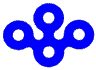 Tax Items　　　　　　　　　　　　　　　　　　　　　　　　　　　　　　　　　　　　Prefectural Inhabitant Tax on Individuals・・・・・・・・・・・・・・・・・・・・・・・１Prefectural Inhabitant Tax on Corporations・・・・・・・・・・・・・・・・・・・・・・・５Prefectural Inhabitant Tax on Interest (Prefectural Inhabitant Tax Interest Levy)・・・・・・・・・・・・・・・・・・・・・・・・・・・・・・・・・・・・・・・・・・・・・・・・・・・・・・・・・６Prefectural Inhabitant Tax on Special Dividends (Prefectural Inhabitant Tax Dividends Levy)・・・・・・・・・・・・・・・・・・・・・・・・・・・・・・・・・・・・・・・・・・・・７Prefectural Inhabitant Tax on Capital Gain from Special Stocks (Prefectural Inhabitant Tax Special Stocks Capital Gain Levy)・・・・・・・・・・・・・・７Business Tax on Corporations・・・・・・・・・・・・・・・・・・・・・・・・・・・・・・８Business Tax on Individuals・・・・・・・・・・・・・・・・・・・・・・・・・・・・・・・・10Local Government Consumption Tax・・・・・・・・・・・・・・・・・・・・・・・・・・・・・11Real Estate Acquisition Tax・・・・・・・・・・・・・・・・・・・・・・・・・・・・・・・・・・・12Tobacco Tax・・・・・・・・・・・・・・・・・・・・・・・・・・・・・・・・・・・・・・・・・・・・・・・・・・14Golf Course Utilization Tax・・・・・・・・・・・・・・・・・・・・・・・・・・・・・・・・・・・・・14Gas Oil Delivery Tax・・・・・・・・・・・・・・・・・・・・・・・・・・・・・・・・・・・・・・・・・・・15Motor Vehicle Tax (Environmental Performance-Based Levy)・・・・・・・・16Motor Vehicle Tax (Type-Based Levy)・・・・・・・・・・・・・・・・・・・・・・・・・・・・・17Mine Lot Tax・・・・・・・・・・・・・・・・・・・・・・・・・・・・・・・・・・・・・・・・・・・・・・・・19Hunting Tax・・・・・・・・・・・・・・・・・・・・・・・・・・・・・・・・・・・・・・・・・・・・・・・・19Prefectural Fixed Assets Tax・・・・・・・・・・・・・・・・・・・・・・・・・・・・・・・・・20Accommodation Tax・・・・・・・・・・・・・・・・・・・・・・・・・・・・・・・・・・・・・20Other　　　　　　　　　　　　　　　　　　　　　　　　　　　　　　　　　　　Paying Prefectural Taxes・・・・・・・・・・・・・・・・・・・・・・・・・・・・・・・・・・・・・・21Late Fees・・・・・・・・・・・・・・・・・・・・・・・・・・・・・・・・・・・・・・・・・・・・・・・・・・・・23Delinquent Tax Collection・・・・・・・・・・・・・・・・・・・・・・・・・・・・・・・・・・・・・24Reduction, Exemption, and Deferment・・・・・・・・・・・・・・・・・・・・・・・・24Requests for Examinations・・・・・・・・・・・・・・・・・・・・・・・・・・・・・・・・・・・・24Issuance of Certificates of Tax Payment・・・・・・・・・・・・・・・・・・・・・・・25Prefectural Inhabitant Tax on IndividualsTaxpayersTax paidIndividuals living within the prefecturePer Capita Levy AmountPer Income Levy AmountIndividuals who have an office and/or house and land in the prefecture but do not have an address in the municipality where it is locatedPer Capita Levy AmountPeople exempt from paying the per capita levy and per income levy・People receiving livelihood assistance in accordance with the Public Assistance Act・Handicapped persons, minors, widows/divorcees or single parents whose total net income in the previous year was not more than ¥1,350,000 (The per income levy is taxed separately on retirement income, etc.)People exempt from paying the per capita levy・People whose total net income for the previous year was not more than the amount established by the ordinances of the municipality. (The tax exemption amount varies according to the municipality.)People exempt from paying the per income levy・Taxpayers whose total net income for the previous year is not more than [¥350,000 x (Total number of principal and spouse with shared living expenses, and/or other dependents qualified for deduction) + ¥320,000 + \100,000]When the taxpayer has no spouse with shared living expenses and/or other dependents qualified for deduction, then if their total net income for the previous year is not more than ¥350,000 + \100,000 ＊ Rise in the per capita levy tax rateNote 1 From fiscal 2014 to 2023, the per capita levy tax rate will be temporarily raised by \500 (on the annual amount of \1000), and the extra tax revenue collected will be used to cover expenses for the government’s disaster prevention measures. This rise is based on the laws related to the provisional exception on local government taxes to secure sufficient funds for disaster prevention measures implemented by local public authorities to aid in recovery from the Great East Japan Earthquake.Note 2 In order to implement forest mudslide and driftwood measures as well as intense heat measures by utilizing urban tree planting, 300 yen will be added to the per capita levy until FY 2023.＊If the taxpayer's address is in a government-designated cityDue to the transfer of tax revenue sources resulting from a review of the system under which teachers are paid for by the prefecture, taxpayers who have addresses in government-designated cities will pay a per-income-levy tax rate of 2% in the case of the prefectural inhabitant tax on individuals and 8% in the case of the municipal inhabitant tax on individuals. (This excludes separate taxation on retirement income.)Total Taxable IncomeDeduction¥2,000,000 or under2% of the smaller amount of either "Total difference in personal exemptions (Note 1)" or "Total taxable income (Note 2)" (or 1% if the tax payer’s address is in a government-designated city)Over ¥2,000,0002% of｛Total difference in personal exemptions - (Total taxable income - ¥2,000,000)｝(or 1% if the tax payer’s address is in a government-designated city) or ¥1,000 if the amount is less than ¥1,000 (or \500 if the tax payer’s address is in a government-designated city)CategoryDeductionTax credit for dividend For dividend income from stocks, etc., the amount calculated by multiplying the dividend income amount by a specified percentage can be deducted.Credit for foreign tax The amount calculated by a set method if foreign income and inhabitant tax has been levied in that country on any income generated overseas.Special tax credit for mortgages, etc. (housing loan deduction)The smaller amount of either [The amount still deductable as a housing loan for income tax purposes] or [The amount calculated by multiplying the the total taxable general income, retirement income and forestry income by 5% (Max. ¥97,500 (Note 1))] (=inhabitant tax housing loan deduction), of which 2/5 (Note 2) is deducted from prefectural tax and 3/5 (Note 2) is deducted from municipal tax.(Note 1) Among the residents who started living in the prefecture from April 2014 to December 2021, for those who buy a house with a consumption tax rate of 8% or 10%, the deduction will be the amount calculated by multiplying the total taxable general income for income tax purposes by 7% (Max. \136,500). (Note 2) In the case of tax payers with an address in a government-designated city, the deduction rate is 1/5 of the prefectural inhabitant tax and 4/5 of the municipal inhabitant tax.*In accordance with revisions to the tax system, the period of eligibility for the special tax credit for mortgages, etc. was extended from 10 years to 13 years in the case that housing was acquired, etc. (applies only to housing subject to a consumption tax rate of 10%) and residency was taken up between October 2019 and December 2020. Accordingly, the period of eligibility for deducting the amount still deductible for income tax purposes from the inhabitant tax has been extended by three years.○ Applicable to:・ People who started living in the prefecture from 2009 to December 2021, and who are eligible for the special tax deduction for mortgages, etc. for income tax purposesTax credit for donationsThe total amounts of (1) and (2) are deductable.(1) Basic deduction (Note 1)Prefectural inhabitant tax（Total of donations as a prefectural inhabitant tax deduction (Note 1)－¥2,000) × 4% (Note 2)Municipal inhabitant tax (Total of donations as a prefectural inhabitant tax deduction (Note 1)－¥2,000) × 6% (Note 2)(Note 1) The maximum limit of the total of deductable donations is 30% of the general income amount.(Note 2) In the case of tax payers with an address in a designated city, the deduction rate is 2% of the prefectural inhabitant tax and 8% of the municipal inhabitant tax.(2) Special deduction (Note 3)Prefectural inhabitant tax (Donations relating to the prefecture or municipality designated by the Minister for Internal Affairs and Communications－¥2,000) × (90%－marginal income tax rate × 1.021(Note 4)) × 2/5 (Note 5)Municipal inhabitant tax (Donations relating to the prefecture or municipality designated by the Minster for Internal Affairs and Communications－¥2,000) × (90%－marginal income tax rate × 1.021(Note 4)) × 3/5 (Note 5)(Note 3) Only applicable to donations relating to the prefecture or municipality (home town tax payments), with the upper limit set at 20% of the per income levy amount of prefectural/municipal inhabitant tax.(Note 4) From fiscal 2014 to 2038, adjustments will be made to reduce the rate to be equivalent to the special reconstruction income tax. (Note 5) In the case of tax payers with an address in a government-designated city, the deduction rate is 1/5 of the prefectural inhabitant tax and 4/5 of the municipal inhabitant tax.CategoryCategoryDeduction from income on prefectural and municipal inhabitant tax (fiscal 2021 amount is based on 2020 income)Reference① Deduction for casualty losses① Deduction for casualty lossesThe larger amount of either a or ba  Ⓐ – (Total net income, etc. × 1/10)b  Expenses related to disasters withinⒶ – ¥50,000Ⓐ = (Losses)－(Compensation for insurance benefits, etc.)② Deduction for medical expenses② Deduction for medical expenses{(Medical expenses paid)－(Compensation for insurance benefits, etc.)}－(Total amount of general income, etc. × the smaller amount of either 5% or \100,000) = deductions　(Maximum amount is ¥2,000,000.)Compensation for insurance benefits, etc. includes benefits from health insurance and mutual aids, etc., and compensation based on vehicle liability insurance, damage insurance and life insurance policies.Self-medication tax system(special medical expense deduction)Amount spent on certain switch OTC drugs　　        (excluding compensation for insurance benefits, etc.)　　　　　　　= deductions　(Maximum amount is ¥88,000.) If this special deduction is received, the standard deduction for medical expenses cannot be received.③ Deduction for social insurance premiums③ Deduction for social insurance premiumsTotal amount of social insurance premiums paid④ Deduction for small enterprise mutual aid premiums④ Deduction for small enterprise mutual aid premiumsTotal amount of small enterprise mutual aid premiums paid (excluding the former type 2 mutual aid premiums), corporate defined contribution pension plan premiums, individual defined contribution pension plan (iDeCo) premiums, and premiums of mutual aid systems for physically and mentally disabled dependents run by local public authorities.⑤ Deduction for life insurance premiums⑤ Deduction for life insurance premiumsTotal deductions calculated according to the following categories: Premium amount paid ＝ Premiums － Surplus, etc.Old policy: Enrollment in or before Dec. 31, 2011New policy: Enrollment in or after Jan.1, 2012・If there are premiums for both the old and new policy with the same content, then the overall deduction will be the total of the deduction for each policy, calculated according to the table on the left. The maximum deduction in this case is ¥28,000.⑥ Deduction for earthquake insurance premiums⑥ Deduction for earthquake insurance premiumsTotal deductions calculated according to the following categories (Total maximum deduction is ¥25,000.) ・Old long-term casualty insurance policies refer to those entered into by or before December 31, 2006, and with a maturity return of 10 years or more.・If a single casualty insurance policy falls into both categories of earthquake insurance and old long-term casualty insurance, apply only one category for the policy and calculate the deduction accordingly.⑦ Deduction for handicapped persons⑦ Deduction for handicapped personsPer person ¥260,000 (When the principal is a severely handicapped person ¥300,000; When the spouse or other dependent qualified for deduction is a severely handicapped person living together with the principal ¥530,000)・Applies when the principal, spouse with shared living expenses, or dependent qualified for deduction is a handicapped person.・Also applies to families with dependents under 16 years of age for which the dependent deduction does not apply.⑧ Deduction for widows and divorcees⑧ Deduction for widows and divorcees¥260,000Applies to taxpayers who are not a single parent for tax purposes and who meet either of the following requirements:A person divorced from their husband and who has not remarried that has dependents (Note) and total net income of not more than \5,000,000.(Note) A person with total net income of not more than \480,000 and who is not another person’s spouse with shared living expenses or dependentA person whose husband is deceased, who has not remarried, and whose total net income is not more than \5,000,000⑨　Deduction for single parents⑨　Deduction for single parents\300,000Applies to taxpayers who currently are not married, have children with shared living expenses (Note), and whose total net income is not more than \5,000,000.(Note) A child with total net income of not more than \480,000 and who is not another person’s dependent.⑩ Deduction for working students⑩ Deduction for working students¥260,000Applies only to students with a total net income of ¥750,000 or under, and if any income not derived from their work is ¥100,000 or under.⑪ Deduction for spouses⑪ Deduction for spousesDeductions based on the taxpayer's total net income(*) People who are 70 years or olderApplies to persons with a spouse qualified for deduction.⑫ Special deduction for spouses⑫ Special deduction for spousesDeductions based on the spouse's total net incomeLimited to when the total net income of the principal is ¥10,000,000 or under. The following spouses who share living expenses with the principal are exempted.  ①Spouses that are a dependent of another taxpayer②Spouses that are family employees of blue return taxpayer and receive a worker’s salary, or that are family employees of white return taxpayer③Spouses that receive the deduction themselves⑬ Deduction for dependents⑬ Deduction for dependentsDeductions based on the following categories・Applies to person who have dependents.・Dependents aged under 16 years are not qualified for deductions.⑭ Basic deduction⑭ Basic deduction＊Special tax collection of inhabitant tax on individualsThe special collection of inhabitant tax on individuals (local taxes comprising the prefectural and municipal inhabitant tax on individuals) refers to a system whereby the business owner (payer of salary) deducts the employee's (taxpayer's) inhabitant tax on individuals from his/her monthly salary and pays the tax to the municipality the employee lives in on behalf of the employee. This is similar to the income tax withheld at source collection method.In principle, the business owner (payer of salary), regardless of whether it is a corporation or an individual, is required to collect the inhabitant tax on individuals from all employees as the party responsible for the special tax collection system (Local Tax Law Article 321-4).Prefectural Inhabitant Tax on CorporationsTaxpayersTax paidCorporations that have or own offices and/or businesses establishments in the prefecture Includes public-interest corporations (chamber of commerce and industry, etc.) and non-juridical associations/foundations (youth organizations, parents and teachers association, prefectural associations, etc.) engaging in profit-making business.Per capita levy Corporation levyNot-for-profit public-interest corporations etc., that have or own offices and/or businesses establishments in the prefecturePer capita levyPublic-service corporations etc.,(NHK, Japan Sewage Works Agency, etc.) that have or own offices and/or businesses establishments in the prefecturePer capita levyCorporations that have dormitories in the prefecture, but that don’t have or own offices and/or businesses establishments in the prefecture Per capita levyCategories for amount of capitalTax ratePublic-interest corporations, etc., and corporations that have capital of ¥10,000,000 or less ¥20,000Corporations that have capital of over ¥10,000,000 to ¥100,000,000¥75,000Corporations that have capital of over ¥100,000,000 to ¥1,000,000,000¥260,000Corporations that have capital of over ¥1,000,000,000 to ¥5,000,000,000¥1,080,000Corporations that have capital of over ¥5,000,000,000¥1,600,000◆　Excessive taxation of prefectural inhabitant tax on corporations (per capita levy)Osaka prefecture applies excessive taxation on prefectural inhabitant tax on corporations (per capita levy) to facilitate the growth of Osaka’s economy, by promoting new industries and providing a safety net to support existing small-to-mid-sized companies.◆　Excessive taxation of prefectural inhabitant tax on corporations (corporation levy) and business tax on corporationsOsaka prefecture applies excessive taxation on prefectural inhabitant tax on corporations (corporation levy) and business tax on corporations, taking into account the tax burden on certain corporations and to meet the fiscal requirements of key metropolitan infrastructure (road network, public transport system, etc.) underpinning corporate economic activities. Types of returnsDue date for filing and payment1　Interim return (For corporations with a business accounting period of more than six months and that are required to file an interim return for corporation tax)Within two months of the day that is six months after the business accounting period started2　Final returnWithin two months of the end of the business accounting periodPrefectural Inhabitant Tax on Interest　 Prefectural Inhabitant Tax Interest LevyInterest, etc. on tax exemption for widows and widowers receiving the survivor pension, and disabled persons (Each principal of tax exemption on small savings and on small bonds is ¥3,500,000 or under)Interest, etc. on tax exemption for workers’ property accumulation savings（Total principal of property accumulation housing savings and property accumulation pension savings is ¥5,500,000 or under）Non-residentsAny other interest, etc. that is tax exempt in income taxPrefectural Inhabitant Tax on Special DividendsPrefectural Inhabitant Tax Dividend LevyPrefectural Inhabitant Tax on Capital Gain from Special StocksPrefectural Inhabitant Tax Special Stocks Capital Gain LevyBusiness Tax on CorporationsCategoryType of CorporationClassification of IncomeClassification of IncomeClassification of IncomeTax Rate (%)Tax Rate (%)Tax Rate (%)Tax Rate (%)Tax Rate (%)CategoryType of CorporationClassification of IncomeClassification of IncomeClassification of IncomeBusiness accounting year beginning on or after October 1, 2019Business accounting year beginning on or after October 1, 2019Business accounting year beginning on or after April 1, 2016 to September 30, 2019Business accounting year beginning on or after April 1, 2016 to September 30, 2019Business accounting year beginning on or after April 1, 2016 to September 30, 2019CategoryType of CorporationClassification of IncomeClassification of IncomeClassification of IncomeHigher-than-standard tax rateTax rate for corporations subject to differential taxation (Note 5)/ Standard tax rateHigher-than-standard tax rateTax rate for corporations subject to differential taxation (Note 5)/ Standard tax rateTax rate for corporations subject to differential taxation (Note 5)/ Standard tax rateCorporations with a standard taxable incomeOrdinary corporations (Note 1) public interest corporations, etc., association or foundation without juridical personality, etc.Per income levyCorporations entitled to reduced tax rateNot more than ¥4 million in net income3.753.53.653.653.4Corporations with a standard taxable incomeOrdinary corporations (Note 1) public interest corporations, etc., association or foundation without juridical personality, etc.Per income levyCorporations entitled to reduced tax rateOver ¥4 million and not more than ¥8 million in net income5.6655.35.4655.4655.1Corporations with a standard taxable incomeOrdinary corporations (Note 1) public interest corporations, etc., association or foundation without juridical personality, etc.Per income levyCorporations entitled to reduced tax rateOver ¥8 million in net income7.4877.187.186.7Corporations with a standard taxable incomeOrdinary corporations (Note 1) public interest corporations, etc., association or foundation without juridical personality, etc.Per income levyCorporations not-entitled to reduced tax rate (Note 4)Corporations not-entitled to reduced tax rate (Note 4)7.4877.187.186.7Corporations with a standard taxable incomeSpecial corporations (Note 1) Per income levyCorporations entitled to reduced tax rateNot more than ¥4 million in net income3.753.53.653.653.4Corporations with a standard taxable incomeSpecial corporations (Note 1) Per income levyCorporations entitled to reduced tax rateOver ¥4 million in net income5.234.94.934.934.6Corporations with a standard taxable incomeSpecial corporations (Note 1) Per income levyCorporations not-entitled to reduced tax rate (Note 4)Corporations not-entitled to reduced tax rate (Note 4)5.234.94.934.934.6Corporations taxed on revenueCorporations engaging in electricity, gas supply, insurance, and/or trade insurance business (Note 2)Revenue basedRevenue amountRevenue amount1.06510.9650.9650.9Corporations subject to pro forma standard taxation(Note 3)Corporations subject to pro forma standard taxation(Note 3)Per income levyCorporations entitled to reduced tax rateNot more than ¥4 million in net income0.4950.4 (Note 6)0.3950.3950.3 (Note 6)Corporations subject to pro forma standard taxation(Note 3)Corporations subject to pro forma standard taxation(Note 3)Per income levyCorporations entitled to reduced tax rateOver ¥4 million and not more than ¥8 million in net income0.8350.7 (Note 6)0.6350.6350.5 (Note 6)Corporations subject to pro forma standard taxation(Note 3)Corporations subject to pro forma standard taxation(Note 3)Per income levyCorporations entitled to reduced tax rateOver ¥8 million in net income1.181 (Note 6)0.880.880.7 (Note 6)Corporations subject to pro forma standard taxation(Note 3)Corporations subject to pro forma standard taxation(Note 3)Per income levyCorporations not-entitled to reduced tax rate (Note 4)Corporations not-entitled to reduced tax rate (Note 4)1.181 (Note 6)0.880.880.7 (Note 6)Corporations subject to pro forma standard taxation(Note 3)Corporations subject to pro forma standard taxation(Note 3)Value added tax portion of business taxValue added tax portion of business taxValue added tax portion of business tax1.26―1.261.26―Corporations subject to pro forma standard taxation(Note 3)Corporations subject to pro forma standard taxation(Note 3)Capital tax portion of business taxCapital tax portion of business taxCapital tax portion of business tax0.525―0.5250.525―Type of CorporationType of CorporationClassification of IncomeTax Rate (%)Tax Rate (%)Type of CorporationType of CorporationClassification of IncomeHigher-than-standard tax rateTax rate for corporations subject to differential taxation (Note 5)/ Standard tax rateRetail and power generation business corporations (corporations taxed on revenue)Corporations other than those belowRevenue based0.80250.75Retail and power generation business corporations (corporations taxed on revenue)Corporations other than those belowPer income levy1.94251.85Retail and power generation business corporations (corporations taxed on revenue)Ordinary corporations for which the amount of capital or investment exceeds \100,000,000 at the end of each fiscal year (excluding deemed taxable corporations, investment corporations, special purpose corporations, general incorporated associations, and general incorporated foundations)Revenue based0.80250.75 (Note 6)Retail and power generation business corporations (corporations taxed on revenue)Ordinary corporations for which the amount of capital or investment exceeds \100,000,000 at the end of each fiscal year (excluding deemed taxable corporations, investment corporations, special purpose corporations, general incorporated associations, and general incorporated foundations)Value added tax portion of business tax0.3885Retail and power generation business corporations (corporations taxed on revenue)Ordinary corporations for which the amount of capital or investment exceeds \100,000,000 at the end of each fiscal year (excluding deemed taxable corporations, investment corporations, special purpose corporations, general incorporated associations, and general incorporated foundations)Capital tax portion of business tax0.1575Corporations with a standard taxable incomeCorporations with capital of ¥100,000,000 or less (including special corporations, public-interest corporations, etc., or associations or foundations without juridical personality) and with total income of ¥50,000,000 or less. Corporations taxed on revenueCorporations with capital of ¥100,000,000 or less, and with total revenue of ¥400,000,000 or less. Business Tax on IndividualsCategory I (37)Category I (37)Category I (37)Category I (37)Category II (3)Category II (3)Category II (3)Category II (3)Category II (3)Merchandising businessInsurance businessMoney-lendingMovable property lendingStock-raisingFisheriesFisheriesFirewood and charcoal manufacturingFirewood and charcoal manufacturingReal estate leasingManufacturingElectric power supplyQuarryingCategory III (30)Category III (30)Category III (30)Category III (30)Category III (30)TelecommunicationsBusiness (including broadcasting)TelecommunicationsBusiness (including broadcasting)TransportationForwarding agencyMedical practiceDentistryPharmacistPharmacistVeterinary medicineFixed moorage leasingWarehousingParkingContractingLawyerJudicial scrivenerAdministrative scrivenersAdministrative scrivenersNotary publicPrintingPublishingPhotograph businessRoom leasingPatent lawyer businessTax accountantCertified public accountantCertified public accountantRegistered public accountantLodgingRestaurant businessFood serviceEmployment agencyLicensed social insurance consultantConsultingDesign supervisingDesign supervisingReal estate appraiserAgency businessBrokerage businessWholesale businessMoney exchange businessDesignAccomplishments and art tutoringHairdressing businessHairdressing businessBeauty salon businessPublic bath house (other than category III.)Public bath house (other than category III.)Public entertainment for theatrical performanceAmusement and recreation facilitiesLaundryPublic bath (bathhouse)Dental hygienistDental hygienistDental technicianSightseeing place managementCommodity exchangeReal estate sellingAdvertisingSurveyorLand and house investigatorMarine procedure commission agentMarine procedure commission agentPrinting plate makingInquiry agencyGuideCeremonial occasionsMassage treatment and massage, acupressure therapist, acupuncturist, moxibustion practitioner, judo hearing practitioner and other similar medical professionMassage treatment and massage, acupressure therapist, acupuncturist, moxibustion practitioner, judo hearing practitioner and other similar medical professionMassage treatment and massage, acupressure therapist, acupuncturist, moxibustion practitioner, judo hearing practitioner and other similar medical professionMassage treatment and massage, acupressure therapist, acupuncturist, moxibustion practitioner, judo hearing practitioner and other similar medical professionHoof-shoeingMassage treatment and massage, acupressure therapist, acupuncturist, moxibustion practitioner, judo hearing practitioner and other similar medical professionMassage treatment and massage, acupressure therapist, acupuncturist, moxibustion practitioner, judo hearing practitioner and other similar medical professionMassage treatment and massage, acupressure therapist, acupuncturist, moxibustion practitioner, judo hearing practitioner and other similar medical professionMassage treatment and massage, acupressure therapist, acupuncturist, moxibustion practitioner, judo hearing practitioner and other similar medical professionHoof-shoeingLocal Government Consumption TaxCategoryTaxpayersTransfer levyIndividual business owners or corporations that transfer taxable assetsGoods levyIndividuals or corporations that receive foreign goods from bonded areasApplicable periodStandard tax rateReduced tax rateLocal consumption tax rate2.2％ (22/78 of consumption tax)1.76％(22/78 of consumption tax)Consumption tax rate7.8％6.24％Total10％8％＊Rise in the local consumption tax rateJapan’s population is aging rapidly and its birth rate is falling sharply. Against such a backdrop, in order to provide citizens with reassurance in their daily lives, the government gradually raised the local consumption tax rate along with the national consumption tax rate. This is to secure sufficient local finances, along with national funds, to cover social security costs.The revenue from this rise in the consumption tax rate will cover the four expenses of social security (Note) and for providing other such policies (social welfare, social insurance, and health and hygiene policies).(Note) These expenses are: pension system, social security benefits for health care and nursing care, and policies to address the declining birth rate.Real Estate Acquisition TaxType Date of acquisitionLandBuildingsBuildingsType Date of acquisitionLandResidenceNon-residenceApril 1, 2008 to March 31, 20243%3%4%大阪府　不動産　申告Search～ To everyone involved in real estate transactions ～Making everyone aware of the Tax Agent System related to the payment of real estate acquisition tax (a request for cooperation)In cases where people who have addresses outside of Japan have acquired real estate in Osaka Prefecture, please tell them (or their representatives, etc.) the following!　○　Real estate acquisition tax is assessed by Osaka Prefecture.　○　The Tax Agent System exists as a way to pay taxes.・　This system enables real-estate-acquisition-tax payers who do not have an address, etc. in Osaka Prefecture to specify tax agents and have them handle matters related to paying the real estate acquisition tax on their behalf (Article 42-10 of the Osaka Prefectural Tax Ordinance).・　To specify a tax agent, it is necessary to submit a Declaration/Application for Registration of Tax Agent to the prefectural tax office that has jurisdiction over the property site.In recent years, there has been an increase in the acquisition of real estate within Osaka Prefecture by people who have addresses, etc. outside of Japan, and we are struggling because it is often difficult to communicate with such people to let them know about specifying a tax agent to file, etc.○　Please advise people who have acquired real estate (or their representatives, etc.) to contact the prefectural tax office that has jurisdiction over the property site.○　Please advise people who have acquired real estate (or their representatives, etc.) to submit a Real Estate Acquisition Form and Declaration/Application for Registration of Tax Agent. (It would be useful if there two types of forms were handed over.)(Note) For details on the prefectural tax office that has jurisdiction over the property site, see the contact information on the Osaka Prefectural Tax Homepage “府税あらかると” (Prefectural Tax A La Carte).Tobacco TaxCategoryTax typeTax rate （per 1,000 cigarettes）Tax rate （per 1,000 cigarettes）CategoryTax typeTo Sept. 30, 2021From Oct. 1, 2021Prefectural taxPrefectural tobacco tax\1,000\1,070National taxTobacco tax\6,302\6,802National taxSpecial tobacco surtax\820\820Municipal taxMunicipal tobacco tax\6,122\6,552＊Tax per cigarette (for one pack containing 20 cigarettes at ¥540 per pack)（As of April 2021）Golf Course Utilization TaxGrade of golf courseFirstSecondThirdFourthFifthSixthSeventhTax rate (Per person/per day）\1,200\1,150\1,000\800\650\450\350Gas Oil Delivery TaxMotor Vehicle Tax（Environmental Performance-Based Levy）CategoryCategoryTax rateTax rateTax rateTax rateCategoryCategoryRegistered vehicleRegistered vehicleLight vehicleLight vehicleCategoryCategoryFor commercial useFor private useFor commercial useFor private useElectric vehicles, fuel cell vehicles, natural gas vehicles (in compliance with 2018 regulations (vehicles 3.5 tons or less) or achieved 10% NOx reduction from 2009 regulations), plug-in hybrid vehicles, clean diesel vehicles (in compliance with 2018 or 2009 regulations)Electric vehicles, fuel cell vehicles, natural gas vehicles (in compliance with 2018 regulations (vehicles 3.5 tons or less) or achieved 10% NOx reduction from 2009 regulations), plug-in hybrid vehicles, clean diesel vehicles (in compliance with 2018 or 2009 regulations)Not taxedNot taxedNot taxedNot taxedGasoline vehiclesLPG vehicles85% achievement of 2030 fuel efficiency standard and full achievement of 2020 fuel efficiency standardNot taxedNot taxedNot taxedNot taxedGasoline vehiclesLPG vehicles75% achievement of 2030 fuel efficiency standard and full achievement of 2020 fuel efficiency standardNot taxedNot taxed(1%)Not taxedNot taxedGasoline vehiclesLPG vehicles65% achievement of 2030 fuel efficiency standard and full achievement of 2020 fuel efficiency standard0.5%1%(2%)0.5%Not taxed(1%)Gasoline vehiclesLPG vehicles60% achievement of 2030 fuel efficiency standard and full achievement of 2020 fuel efficiency standard1%1%(2%)0.5%Not taxed(1%)Gasoline vehiclesLPG vehicles55% achievement of 2030 fuel efficiency standard and full achievement of 2020 fuel efficiency standard2%2%(3%)1%1%(2%)Other than the aboveOther than the above2%2%(3%)2%1%(2%)大阪府　自動車税（環境性能割）SearchMotor Vehicle Tax（Type-Based Levy）Total engine displacementBefore reduction(Initial registration date in September of 2019 or earlier)After reduction(Initial registration date in October of 2019 or later)DifferenceNo more than 1,000 cc\29,500\25,000- \4,500More than 1,000 cc but no more than 1,500 cc\34,500\30,500- \4,000More than 1,500 cc but no more than 2,000 cc\39,500\36,000- \3,500More than 2,000 cc but no more than 2,500 cc\45,000\43,500- \1,500More than 2,500 cc but no more than 3,000 cc\51,000\50,000- \1,000More than 3,000 cc but no more than 3,500 cc\58,000\57,000- \1,000More than 3,500 cc but no more than 4,000 cc\66,500\65,500- \1,000More than 4,000 cc but no more than 4,500 cc\76,500\75,500- \1,000More than 4,500 cc but no more than 6,000 cc\88,000\87,000- \1,000More than 6,000 cc\111,000\110,000- \1,000CategoryNew registration of new car in fiscal 2020(Tax rate is reduced for fiscal 2021)New registration of new car in fiscal 2020(Tax rate is reduced for fiscal 2021)Fuel economyperformanceEmissions gas performanceAchieves +10% or above of the fuel efficiency standards of FY2020Achieves +30% or above of the fuel efficiency standards of FY2020Reduction of 75% or more from the emissions gas regulations of 2005 Reduction rate of generally 50%Reduction rate of generally 75%＊　Reduction of 50% or more from the emissions gas regulations of 2018Reduction rate of generally 50%Reduction rate of generally 75%＊　VehiclesInitial registrationDiesel vehiclesBefore March 31, 2010Gasoline /LPG vehiclesBefore March 31, 2008≪Use the internet to change the mailing address for your motor vehicle tax (type-based levy) notice, etc.！≫You can use the internet (the Osaka Prefectural Tax Homepage “府税あらかると” [Prefectural Tax A La Carte]) to change the mailing address of your motor vehicle tax (type-based levy) notice, etc. when your address changes such as after moving, etc.  You will need your vehicle registration number and vehicle identification number (last 4 digits) to complete the change of address form, so please check your vehicle inspection certificate for this information. Please note that, to change the mailing address shown on the vehicle inspection certificate, you must register your new mailing address at the Transport Bureau Branch Office, etc.≪Use the internet to change the mailing address for your motor vehicle tax (type-based levy) notice, etc.！≫You can use the internet (the Osaka Prefectural Tax Homepage “府税あらかると” [Prefectural Tax A La Carte]) to change the mailing address of your motor vehicle tax (type-based levy) notice, etc. when your address changes such as after moving, etc.  You will need your vehicle registration number and vehicle identification number (last 4 digits) to complete the change of address form, so please check your vehicle inspection certificate for this information. Please note that, to change the mailing address shown on the vehicle inspection certificate, you must register your new mailing address at the Transport Bureau Branch Office, etc.Mine Lot TaxMine Lot TaxCategoryCategoryTax Rate① Mine lot with the mining right not for placer miningMining lot for exploratory drilling¥200 per 100are/year① Mine lot with the mining right not for placer miningMining lot for digging¥400 per 100are/year②  Mine lot with the mining right for placer mining②  Mine lot with the mining right for placer mining¥200 per 100are/year③  Mine lot for petrol/combustible natural gas③  Mine lot for petrol/combustible natural gas2/3 of the above tax rate for category ①Hunting TaxTypes of LicenseCategoryTax RateHunting guns Category 1 (Note 1)①　People required to pay the per income levy of the prefectural inhabitant tax②　Spouses with shared living expenses and/or dependents of ① who are qualified for deduction¥16,500Hunting guns Category 1 (Note 1)③　People not required to pay the per income levy of the prefectural inhabitant tax④　Spouses with shared living expenses and/or dependents of ③ who are qualified for deduction⑤　People in category ② who work in the agriculture, forestry or fisheries industry¥11,000Hunting with net/trap ⑥　People required to pay the per income levy of the prefectural inhabitant tax⑦　Spouses with shared living expenses and/or dependents of ⑥ who are qualified for deduction　¥8,200Hunting with net/trap ⑧　People not required to pay the per income levy of the prefectural inhabitant tax⑨　Spouses with shared living expenses and/or dependents of ⑧ who are qualified for deduction⑩　People in category ⑦ who work in the agriculture, forestry or fisheries industry　¥5,500Hunting guns Category 2 (Note 2)　¥5,500Prefectural Fixed Assets Tax (Large-Scale Depreciable Assets)Accommodation TaxRoom Charge (per person per night) (Note 1)Tax rate¥7,000 or more but less than ¥15,000¥100¥15,000 or more but less than ¥20,000¥200¥20,000 or more¥300Paying Prefectural TaxesStore, etc. where payment is possibleCategoryNameAll establishments in JapanBanksResona, MUFG, Sumitomo Mitsui, Aozora, Mizuho, Shinsei, Kansai Mirai, Senshu Ikeda, Hokuriku, Hokkoku, Fukui, Shizuoka, Ogaki Kyoritsu, Juroku, San ju San, Hyakugo, Shiga, Kyoto, Nanto, Kiyo, Tajima, Tottori, San-in Godo, Chugoku, Hiroshima, Yamaguchi, Awa, Hyakujushi, Iyo, Shikoku, Higo, Oita, Kagoshima, Tokyo Star, First Bank of Toyama, Fukuho, Aichi, Nagoya, Chukyo, Tokushima Taisho, Minato, Kagawa, Ehime, Kochi, Mitsubishi UFJ Trust and Banking, Mizuho Trust & Banking, and Sumitomo Mitsui Trust BankAll establishments in JapanLabor banksKinkiEstablishments in the prefecture, etc.Credit associationsShinkin Central Bank, Osaka, Osaka Co-sei, Osaka City, Osaka Shoko, Eiwa, Kita Osaka, Hirakata, Amagasaki, and KyotoEstablishments in the prefecture, etc.Credit unionsShinkumi Federation Bank, Daido, Seikyo, Osaka-Kyoei, Osaka Savings, Nozomi, Osaka Doctors, Kinki Sangyo, and MireEstablishments in the prefecture, etc.Japan Agricultural Cooperatives(JA)Osaka Prefectural Credit Federation of Agricultural Co-operatives, Kitaosaka, Takatsukishi, Ibarakishi, Osakahokubu, Osakasensyu, Izumino, Sakaishi, Osakaminami, Osaka Nakakawachi, Greenosaka, Kitakawachi, Osakatobu, Kukasyo, and OsakashiEstablishments in the prefecture, etc.Japan Post BankPost offices in Osaka PrefectureInternet-only bank(*)Internet-only bank(*)PayPay, RakutenSeven-Eleven, Daily Yamazaki, New Yamazaki Daily Store, FamilyMart, Ministop, Yamazaki Special Partner Shop, Yamazaki Daily Store, Lawson, and stores with MMKs(*)* Stores with MMKs are supermarkets, drugstores, and other stores that have MMK (multimedia kiosk) terminals.大阪府　納税についてSearchau PAY (bill payment), PayB, PayPay bill payment, LINE Pay bill payment, Rakuten Bank convenience store payment service大阪府自動車税お支払サイト検索大阪府　ペイジー検索≪If using an ATM≫Regarding the banks below, prefectural taxes can be paid by using ATMs throughout the country.(As of July 1, 2021)* Some ATMs of the above banks do not support Pay-easy.* When performing the payment procedure, if your name or its pronunciation as it appears on the screen of the ATM, etc. is incorrect, please contact the prefectural tax office or the Osaka motor vehicle tax office.Regarding the financial institutions below, Internet banking can be used to pay prefectural taxes. (A prior agreement with each financial institution is required.) (As of July 1, 2021)* Regarding Tokyo Star Bank and Daido Credit Union, if you have registered for Internet banking under a personal name, you cannot use it to pay prefectural taxes.Handled tax itemsBusiness tax on individualsHandling financial institutionsBanks that handle prefectural tax payment work, credit association, credit union, labor bank, and Japan Agricultural Cooperative head offices and branches in the prefecture* This service is not available for Japan post Bank (post offices).Handling bank accountsOrdinary deposit accounts, current accounts, and tax payment reserve accountsApplication procedureEnter the required items for the Osaka Prefecture Tax Direct Debit Request Form and Osaka Prefecture Tax Direct Debit Discontinuation Notice, stamp the form with the seal you used for your pass book, and then apply.Direct debits of tax payments will start around three months after the application is filed.Note that the payment deadline for regularly assessed taxes is the last day of August (for the first period) or the last day of November (for the second period).Transfer dateThe money is transferred into the specified bank account on the date of the payment deadline.(Note) If there are insufficient funds on the transfer date, the transfer will not be possible, and the direct debit will not be processed.府税　口座振替関係申請書SearchLate FeesLate fee percentage (starting in 2014)7.3% annual percentage14.6% annual percentageJanuary 1, 2014, to December 31, 20142.9％9.2％January 1, 2015 to December 31, 20162.8％9.1％January 1, 2017, to December 31, 20172.7％9.0％January 1, 2018, to December 31, 20202.6％8.9％January 1, 2021, to December 31, 20212.5％8.8％Delinquent Tax CollectionDelinquent Tax CollectionDelinquent Tax CollectionDelinquent Tax CollectionDelinquent Tax CollectionReduction, Exemption, and Deferment府税　納税の猶予Search＊For details on prefectural-tax reduction measures related to the Great East Japan Earthquake, see the prefectural tax website.＊For details on the handling of prefectural taxes in relation to the Kumamoto earthquakes, see the prefectural tax website.＊For details on how we are handling people struggling to pay prefectural taxes due to the effects of the novel coronavirus, see the prefectural tax website.Requests for ExaminationsIssuance of Certificates of Tax Payment大阪府　ピピっとネット　納税証明書交付請求書Search≪To people requesting a certificate of tax payment≫To protect your privacy, we request that you present identity verification documents when requesting a certificate of tax payment. If you do not have identity verification documents to present, we might not be able to issue a certificate of tax payment.●　Documents (original) to be presented at the counter for identity verificationA driver's license, health insurance card, passport, special permanent resident certificate, residence card, national pension certificate (handbook), mother and child health handbook, physical disability certificate, individual number card, employee ID card, student ID card, a certificate of eligibility issued by another public organization, or the equivalent* Certificates of tax payment are used to prove the important information of taxpayers. The presentation of identity verification documents is important for protecting everyone's personal information, so we appreciate your understanding and cooperation on this matter.